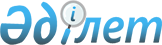 Об утверждении Перечня специально отведенных мест для размещения афиш культурных, спортивных и спортивно-массовых мероприятий
					
			Утративший силу
			
			
		
					Приказ Министра национальной экономики Республики Казахстан от 27 мая 2019 года № 44. Зарегистрирован в Министерстве юстиции Республики Казахстан 29 мая 2019 года № 18746. Утратил силу приказом Министра национальной экономики Республики Казахстан от 12 июля 2023 года № 136.
      Сноска. Утратил силу приказом Министра национальной экономики РК от 12.07.2023 № 136 (вводится в действие по истечении десяти календарных дней после дня его первого официального опубликования).
      В соответствии с подпунктом 2) пункта 1 статьи 17-1 Закона Республики Казахстан от 19 декабря 2003 года "О рекламе" ПРИКАЗЫВАЮ:
      1. Утвердить прилагаемый Перечень специально отведенных мест для размещения афиш культурных, спортивных и спортивно-массовых мероприятий.
      2. Департаменту социальной политики и развития государственных органов в установленном законодательством порядке обеспечить:
      1) государственную регистрацию настоящего приказа в Министерстве юстиции Республики Казахстан;
      2) в течение десяти календарных дней со дня государственной регистрации настоящего приказа направление его на казахском и русском языках в Республиканское государственное предприятие на праве хозяйственного ведения "Институт законодательства и правовой информации Республики Казахстан" Министерства юстиции Республики Казахстан для официального опубликования и включения в Эталонный контрольный банк нормативных правовых актов Республики Казахстан;
      3) размещение настоящего приказа на интернет-ресурсе Министерства национальной экономики Республики Казахстан;
      4) в течение десяти рабочих дней после государственной регистрации настоящего приказа в Министерстве юстиции Республики Казахстан представление в Юридический департамент Министерства национальной экономики Республики Казахстан сведений об исполнении мероприятий, предусмотренных подпунктами 1), 2) и 3) настоящего пункта.
      3. Контроль за исполнением настоящего приказа возложить на курирующего вице-министра национальной экономики Республики Казахстан.
      4. Настоящий приказ вводится в действие по истечении десяти календарных дней после дня его первого официального опубликования.
      СОГЛАСОВАНМинистерство культуры и спортаРеспублики Казахстан Перечень специально отведенных мест для размещения афиш культурных, спортивных и спортивно-массовых мероприятий
      1) конструкции, используемые для размещения афиш культурных, спортивных и спортивно-массовых мероприятий на территории культурных, спортивных зданий и сооружений;
      2) уличная мебель (оборудование) в населенных пунктах на открытом пространстве за пределами помещений;
      3) объекты наружной (визуальной) рекламы в населенных пунктах на открытом пространстве за пределами помещений.
					© 2012. РГП на ПХВ «Институт законодательства и правовой информации Республики Казахстан» Министерства юстиции Республики Казахстан
				
      Министр национальной экономикиРеспублики Казахстан 

Р. Даленов
Утвержден
приказом Министра
национальной экономики
Республики Казахстан
от 27 мая 2019 года № 44